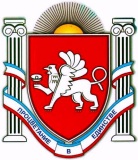 АДМИНИСТРАЦИЯЖЕМЧУЖИНСКОГО СЕЛЬСКОГО ПОСЕЛЕНИЯНИЖНЕГОРСКОГО РАЙОНАРЕСПУБЛИКИ КРЫМПОСТАНОВЛЕНИЕ № 131/1-П16 ноября 2018 года								с. Жемчужина«О назначении публичных слушаний по проекту решения Жемчужинского сельского совета «О бюджете Жемчужинского сельского поселенияНижнегорского района Республики Крым на 2019 год иплановый период 2020-2021 годов».В соответствии Федеральным законом от 06.10.2003 г. № 131-ФЗ "Об общих принципах организации местного самоуправления в Российской Федерации", Законом Республики Крым от 21.08.2014 г. № 54-ЗРК «О закреплении за сельскими поселениями Республики Крым вопросов местного значения», Уставом Жемчужинского сельского поселения Нижнегорского района Республики Крым, Положением о порядке организации и проведения публичных слушаний в Жемчужинском сельском поселении, утверждённого решением № 4 8-й сессии Жемчужинского сельского совета Нижнегорского района Республики Крым от 06.04.2015г.ПОСТАНОВЛЯЕТ:1. Вынести на публичные слушания проект «О бюджете Жемчужинского сельского поселения Нижнегорского района Республики Крым на 2019 год иплановый период 2020-2021 годов» (Приложение 1).2. Назначить проведение публичных слушаний по проекту решения Жемчужинского сельского совета «О бюджете Жемчужинского сельского поселение Нижнегорского района Республики Крым на 2019 год и плановый период 2020 и 2021 годов» на 07 декабря 2018 года в 15.00 часов в здании сельского совета по адресу: ул. Жемчужина, д.2 с.Жемчужина, Нижнегорский район, Республики Крым.3. Утвердить Порядок учета предложений по проекту решения Жемчужинского сельского совета «О бюджете Жемчужинского сельского поселение Нижнегорского района Республики Крым на 2019 год и плановый период 2020 и 2021 годов» и порядок участия граждан в обсуждении указанного документа, согласно (Приложению 2).4. Создать Комиссию по организации и проведению публичных слушаний в составе, согласно (Приложению 3).5. Комиссии по организации и проведению публичных слушаний:- осуществить организацию и проведение публичных слушаний в соответствии с законодательством;- обнародовать настоящее постановление и проект бюджета Жемчужинского сельского поселения подлежит обнародованию на официальном Портале Правительства Республики Крым на странице Нижнегорского муниципального района (nijno.rk.gov.ru) в разделе «Органы местного самоуправления» «Муниципальные образования Нижнегорского района», подраздел «Жемчужинско  сельское поселение», а также на информационном стенде Жемчужинского сельского совета, расположенного по адресу: Нижнегорский район, с.Жемчужина, ул.Школьная, 2 и на официальном сайте администрации Жемчужинского сельского поселения Нижнегорского района Республики Крым ((http:// жемчужинское-сп-рф)  в сети Интернет.6. Данное постановление вступает в силу после официального опубликования.7. Установить, что предложения и рекомендации граждан по проекту бюджета Жемчужинского сельского поселение Нижнегорского района Республики Крым на 2019 год и плановый период 2020 и 2021 годов принимаются до 06 декабря 2018 года в письменном виде, как лично, так и по почте по адресу: ул. Школьная, 2 с.Жемчужина, Нижнегорский район, Республики Крым.8. Контроль за выполнением настоящего постановления оставляю за собой. Председатель Жемчужинского сельского совета - глава администрации Жемчужинского сельского поселения					О.Ю.БольшуноваПриложение 2Порядок учета предложений по проекту решения Жемчужинского сельского совета «О бюджете Жемчужинского сельского поселения Нижнегорского района Республики Крым на 2019 год и плановый период 2020 и 2021 годов» и порядок участия граждан в обсуждении указанного документаНастоящий Порядок разработан в соответствии с требованиями Федерального закона от06 октября 2003 года № 131-ФЗ «Об общих принципах организации местного самоуправления в Российской Федерации», Закона Республики Крым от 21 августа 2014года №54-ЗРК «Об основах местного самоуправления в Республике Крым» и направлен на обеспечение реализации прав граждан по участию в осуществлении местного самоуправления при принятии решения Жемчужинского сельского совета «О бюджете Жемчужинского сельского поселения Нижнегорского района Республики Крым на 2019 год и плановый период 2020 и 2021 годов».I. Порядок учета предложений по проекту решения Жемчужинского сельского совета «О бюджете Жемчужинского сельского поселения Нижнегорского района Республики Крым на 2019 год и плановый период 2020 и 2021 годов»1.1. Предложения граждан по проекту решения Жемчужинского сельского совета «О бюджете Жемчужинского сельского поселения Нижнегорского района Республики Крым на 2019 год и плановый период 2020 и 2021 годов» (далее – проект бюджета) принимаются со дня опубликования проекта бюджета.1.2. Предложения граждан по проекту бюджета подаются в письменной форме с указанием контактной информации (фамилия, имя, отчество, место жительства, телефон, место работы или учебы) по адресу: Республика Крым, Нижнегорский район, с. Жемчужина, ул. Школьная, 2.1.3. Предложения должны касаться исключительно вопроса публичных слушаний, соответствовать действующему законодательству и содержать мотивированное обоснование с указанием правовых норм.1.4. Предложения к проекту бюджета принимаются до 06 декабря 2018 года.1.5. Поступившие предложения систематизируются и представляются участникам публичных слушаний в составе материалов публичных слушаний.II. Порядок участия граждан в обсуждении проекта решения Жемчужинского сельского совета «О бюджете Жемчужинского сельского поселения Нижнегорского района Республики Крым на 2019 год и плановый период 2020 и 2021 годов»2.1. Граждане, желающие выступить с предложениями на публичных слушаниях, направляют заявку на выступление на публичных слушаниях в сроки, установленные для приема предложений. В заявке на выступление должны быть указаны фамилия, имя, отчество, контактная информация лица, желающего выступить, и тема выступления.2.2. Граждане, направившие предложения по проекту бюджета в установленном настоящим порядком срок, включаются в список приглашенных и уведомляются о времени и месте проведения публичных слушаний телефонограммой или иным доступным способом.2.3. Граждане, желающие принять участие в публичных слушаниях, регистрируются и допускаются в помещение, являющееся местом проведения публичных слушаний, по предъявлению документа, удостоверяющего личность.2.4. Начало регистрации участников публичных слушаний проводится за час до начала и заканчивается в момент начала проведения публичных слушаний.2.5. По итогам проведения публичных слушаний составляется протокол с включенными в него предложениями и рекомендациями, принятыми путем открытого голосования простым большинством голосов от числа участников публичных слушаний.2.6. Протокол подписывается председателем и секретарем публичных слушаний.Приложение 3Состав Комиссии по организации и проведению публичных слушаний по проекту решения Жемчужинского сельского совета «О бюджете Жемчужинского сельского поселения Нижнегорского района Республики Крым на 2019 год и плановый период 2020 и 2021 годов»»Председатель комиссии: Заместитель председателя: Члены комиссии:Секретарь публичных слушаний: Круцюк Ю.П.председатель постоянной комиссии Жемчужинского сельского совета по бюджетно-финансовым вопросам и экономическим вопросамПшеничникова Н.А.Заместитель главы администрации по финансовым и экономическим вопросам – главный бухгалтер   Мосяева С.В.депутат Жемчужинского сельского советаЧупиков С.И.депутат Жемчужинского сельского совета.Горпинич Ж.В..депутат Жемчужинского сельского совета